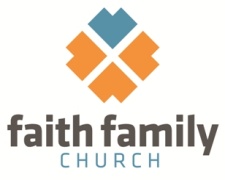 Volunteer Job DescriptionDept. Name:Type:Department Head:Reports to:Qualifications:Duties:Time Requirements:Skills and Abilities:Training:RegularSpecial